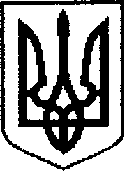 УКРАЇНАМІНІСТЕРСТВО ОСВІТИ І НАУКИ УКРАЇНИУПРАВЛІННЯ ОСВІТИ І НАУКИ ЧЕРНІГІВСЬКОЇ ОБЛАСНОЇ ДЕРЖАВНОЇ АДМІНІСТРАЦІЇОБЛАСНИЙ КОМУНАЛЬНИЙ ПОЗАШКІЛЬНИЙ НАВЧАЛЬНИЙЗАКЛАД"ЧЕРНІГІВСЬКА МАЛА АКАДЕМІЯ НАУК УЧНІВСЬКОЇ МОЛОДІ"ЧЕРНІГІВСЬКОЇ ОБЛАСНОЇ РАДИ14000, м. Чернігів, Івана Мазепи, 4А,тел. (046-2) 676-614, chernigov_man@ukr.netМісцеві органи управління освітоюЗаклади загальної середньої, позашкільної освіти обласного підпорядкуванняЗаклади фахової передвищої освітиПро правила проведення І та ІІ етапівВсеукраїнського конкурсу-захисту науково-дослідницькихробіт учнів – членів Малої академії наук Українив 2019/2020 навчальному роціШановні колеги!Відповідно до наказу начальника Управління освіти і науки облдержадміністрації від 08.01.2020 №2 «Про проведення І та ІІ етапів Всеукраїнського конкурсу-захисту науково-дослідницьких робіт учнів – членів Малої академії наук України в 2019-2020 навчальному році» І етап конкурсу-захисту  проводиться в січні 2020 року, II етап – в лютому 2020 року.Інформуємо,що І та ІІ етапи конкурсу-захисту в 2019/2020 навчальному році будуть проходити відповідно до Правил проведення І та ІІ етапів Всеукраїнського конкурсу-захисту науково-дослідницьких робіт учнів-членів Малої академії наук України в 2018-2019 навчальному році, затверджених наказом начальника Управління освіти і науки облдержадміністрації «Про проведення І та ІІ етапів Всеукраїнського конкурсу-захисту науково-дослідницьких робіт учнів – членів Малої академії наук України в 2018-2019 навчальному році»  від 27.11.2018 №358.Звертаємо Вашу увагу, що кількість додаткових місць для участі в ІІ етапі Всеукраїнського конкурсу-захисту науково-дослідницьких робіт учнів-членів Малої академії наук України в 2019/2020 навчальному році відповідно до командного рейтингу районів, міст області, об’єднаних територіальних громад, закладів освіти обласного підпорядкування за підсумками ІІ етапу конкурсу 2018/2019 навчального року визначено в таблиці, що додається.Просимо ознайомити з даною інформацією керівників та педагогічних працівників закладів освіти.Додаток: на1 аркуші в 1 прим.З повагоюДиректор							Наталія ЛЕЩЕНКОТаблиця додаткових місць для участі в ІІ етапі Всеукраїнського конкурсу-захисту науково-дослідницьких робіт учнів-членів Малої академії наук України в 2019-2020 навчальному році відповідно до командного рейтингу районів, міст області, об’єднаних територіальних громад, закладів освіти обласного підпорядкування за підсумками ІІ етапу конкурсу 2018-2019 навчального року10.01.2020№02На №відРайон, місто, навчальний закладКомандні балиКількість додаткових місцьВідділення літературознавства, фольклористики та мистецтвознавстваВідділення літературознавства, фольклористики та мистецтвознавстваВідділення літературознавства, фольклористики та мистецтвознавстваКозелецька ОТГ5 1м. Чернігів91Ніжинський обласний педагогічний ліцей Чернігівської обласної ради101Відділення мовознавстваВідділення мовознавстваВідділення мовознавствам. Ніжин51м. Чернігів71Ніжинський обласний педагогічний ліцей Чернігівської обласної ради71Відділення філософії та суспільствознавстваВідділення філософії та суспільствознавстваВідділення філософії та суспільствознавствам. Ніжин71Ніжинський обласний педагогічний ліцей Чернігівської обласної ради51Відділення історіїВідділення історіїВідділення історіїм. Прилуки71м. Чернігів51Ріпкинський район41Відділення технічних наукВідділення технічних наукВідділення технічних наукм. Чернігів71Відділення комп’ютерних наукВідділення комп’ютерних наукВідділення комп’ютерних наукм. Чернігів51Відділення математикиВідділення математикиВідділення математикиБахмацький район81Відділення хімії та біологіїВідділення хімії та біологіїВідділення хімії та біологіїм. Чернігів313Менська ОТГ81Відділення екології та аграрних наукВідділення екології та аграрних наукВідділення екології та аграрних наукЧернігівський обласний педагогічний ліцей для обдарованої сільської молоді51м. Ніжин41УсьогоУсього20